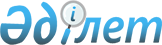 Об утверждении Правил по проведению инвентаризации алкогольной продукции, 
промаркированной марками акцизного сбора образца 2001 года и табачных изделий и прочих изделий, содержащих табак, промаркированных марками акцизного сбора образца 1997 года
					
			Утративший силу
			
			
		
					Приказ Председателя Налогового комитета Министерства финансов Республики Казахстан от 8 августа 2003 года N 322. Зарегистрирован в Министерстве юстиции Республики Казахстан 22 августа 2003 года N 2454. Утратил силу приказом Министра финансов Республики Казахстан от 20 июля 2009 года № 304       Сноска. Утратил силу приказом Министра финансов РК от 20.07.2009 № 304.       В целях реализации постановления Правительства Республики Казахстан от 8 августа 2003 года N 792 "О маркировке отдельных видов подакцизных товаров марками акцизного сбора" приказываю: 

  

      1. Утвердить прилагаемые Правила по проведению инвентаризации алкогольной продукции, промаркированной марками акцизного сбора образца 2001 года и табачных изделий и прочих изделий, содержащих табак, промаркированных марками акцизного сбора образца 1997 года. 

  

      2. Налоговым комитетам по областям, городам Астана и Алматы обеспечить проведение инвентаризации алкогольной продукции по состоянию на 10 августа 2003 года и табачных изделий и прочих изделий, содержащих табак, по состоянию на 1 октября 2003 года юридическими и физическими лицами, осуществляющими производство и оборот алкогольной продукции и табачных изделий и прочих изделий, содержащих табак, за исключением розничной реализации алкогольной продукции и табачных изделий и прочих изделий, содержащих табак. 

  

      3. Управлению администрирования акцизов Налогового комитета Министерства финансов Республики Казахстан (Ким Р.Ю.) направить на государственную регистрацию настоящий приказ в Министерство юстиции Республики Казахстан. 

  

      4. Настоящий приказ вводится в действие со дня государственной регистрации в Министерстве юстиции Республики Казахстан.       Председатель 

Утверждены         

приказом Председателя   

Налогового комитета    

Министерства финансов   

Республики Казахстан    

от 8 августа 2003 года N 322  Правила 

по проведению инвентаризации алкогольной 

продукции, промаркированной марками акцизного сбора образца 

2001 года и табачных изделий и прочих изделий, 

содержащих табак, промаркированных марками акцизного сбора 

образца 1997 года  

1. Общие положения       1. Настоящие Правила разработаны в соответствии с постановлением Правительства Республики Казахстан от 8 августа 2003 года N 792 "О маркировке отдельных видов подакцизных товаров марками акцизного сбора" и определяет порядок проведения инвентаризации алкогольной продукции и табачных изделий и прочих изделий, содержащих табак, подлежащих маркировке марками акцизного сбора образца 2003 года (далее - Подакцизные товары). 

      2. Инвентаризация Подакцизных товаров носит разовый характер, проводится юридическими и физическими лицами, осуществляющими производство и оборот Подакцизных товаров, за исключением розничной реализации Подакцизных товаров (далее - организации), собственными силами.  

2. Порядок проведения инвентаризации       3. Для проведения инвентаризации Подакцизных товаров в каждой организации создается комиссия в составе не менее пяти человек: председателя комиссии (первого руководителя организации или его заместителя), материально-ответственного лица за марки акцизного сбора и других работников организации. 

      4. Председатель комиссии несет ответственность за своевременность и соблюдение порядка проведения инвентаризации, полноту и точность внесенных в инвентаризационные описи (далее - описи) данных о Подакцизных товарах по их фактическим остаткам в натуре, правильность указания в описи наименований Подакцизных товаров. 

      5. Данные о Подакцизных товарах (вид продукции, количество) записываются в описи, которые составляются в двух экземплярах. Один экземпляр описи направляется в соответствующие налоговые комитеты по областям, городам Астана и Алматы по месту регистрации организации (далее - налоговые комитеты). 

      6. Налоговые комитеты вправе проверить достоверность любых данных, указанных в описи, а также осуществлять выборочную проверку наличия Подакцизных товаров на складе. 

      Проверка производится в присутствии членов инвентаризационной комиссии. 

      7. В случае обнаружения расхождений (несоответствий) фактических остатков Подакцизной продукции с данными, указанными в описи, работниками налоговых комитетов составляется акт проверки и принимаются меры в соответствии с законодательством Республики Казахстан. 

      После исправления выявленных расхождений каждая страница описи подписывается всеми членами инвентаризационной комиссии с указанием на каждой странице прописью общего количества всех Подакцизных товаров, записанных на данной странице. 

      8. Юридическим и физическим лицам, осуществляющим производство и импорт Подакцизных товаров, в соответствии с данными, отраженными в описи, выдаются марки акцизного сбора образца 2003 года согласно порядку, утвержденному приказом Председателя Налогового комитета Министерства финансов Республики Казахстан от 20 марта 2003 года N 134 "Об утверждении Правил получения, учета, хранения и выдачи марок акцизного сбора на алкогольную продукцию (кроме пива), табачные изделия и прочие изделия, содержащие табак", зарегистрированный в Реестре государственной регистрации нормативных правовых актов 25 апреля 2003 года N 2242.  

3. Порядок уничтожения марок акцизного сбора       9. При наличии в организациях марок акцизного сбора на алкогольную продукцию образца 2001 года и марок акцизного сбора на табачные изделия и прочие изделия, содержащие табак, образца 1997 года (далее - марки акцизного сбора старого образца), неиспользованных в процессе маркировки, на них составляются отдельные акты. 

      10. Неиспользованные марки акцизного сбора старого образца подлежат уничтожению. 

      11. Уничтожение неиспользованных марок акцизного сбора старого образца производится в месте, определяемом приказами первых руководителей налоговых комитетов, в присутствии комиссий по уничтожению неиспользованных марок акцизного сбора старого образца (далее - комиссии по уничтожению). 

      12. Состав комиссий по уничтожению утверждается приказами первых руководителей налоговых комитетов, в составе не менее пяти человек. 

      13. В состав комиссий по уничтожению в обязательном порядке должны входить первые руководители налоговых комитетов, либо лица, уполномоченные ими, главные бухгалтера и материально-ответственные лица за марки акцизного сбора налоговых комитетов и представители организации, имеющей марки акцизного сбора старого образца. 

      14. О фактическом уничтожении марок акцизного сбора старого образца составляется акт уничтожения марок акцизного сбора старого образца (далее - акт уничтожения) в двух экземплярах, в котором указываются номера и количество уничтоженных марок акцизного сбора старого образца по форме согласно приложению к настоящей Инструкции. Каждый экземпляр акта уничтожения подписывается членами комиссии и заверяется печатью налоговых комитетов. 

      Один экземпляр акта уничтожения остается в налоговых комитетах, второй экземпляр акта уничтожения передается организации. 

Приложение           

к Правилам по проведению    

инвентаризации алкогольной    

продукции, промаркированной   

марками акцизного сбора     

образца 2001 года и табачных   

изделий и прочих изделий,    

содержащих табак, промаркированных 

марками акцизного сбора образца 

1997 года                                      Акт 

      уничтожения марок акцизного сбора старого образца       В соответствии с постановлением Правительства Республики 

Казахстан от 8 августа 2003 года N 792 "О маркировке отдельных 

видов подакцизных товаров марками акцизного сбора", нами, 

комиссией в составе: 

_______________________________________________________________ 

произведено уничтожение марок акцизного сбора старого 

образца в количестве: 

_______________________________________________________________шт. 

      в том числе: 

      на водку: 

_______________________  ______________________________________шт. 

(емкость, серия, номер)           (количество, прописью)       на крепкоалкогольные напитки: _______________________  ______________________________________шт. 

(емкость, серия, номер)           (количество, прописью)       на слабоалкогольные напитки: _______________________  ______________________________________шт. 

(емкость, серия, номер)           (количество, прописью)       на вино: _______________________  ______________________________________шт. 

(серия, номер)                    (количество, прописью)       на коньяк: _______________________  ______________________________________шт. 

(серия, номер)                    (количество, прописью)       Председатель комиссии: 

      1) ______________________   ___________________ 

          (Ф.И.О., должность)          (подпись)       Члены комиссии:       2) ______________________   ___________________ 

          (Ф.И.О., должность)          (подпись)       3) ______________________   ___________________ 

          (Ф.И.О., должность)          (подпись)       4) ______________________   ___________________ 

          (Ф.И.О., должность)          (подпись)       5) ______________________   ___________________ 

          (Ф.И.О., должность)          (подпись) 
					© 2012. РГП на ПХВ «Институт законодательства и правовой информации Республики Казахстан» Министерства юстиции Республики Казахстан
				